(Entre 5000 y 6000 palabras de texto).Título principal (Arial 18 alternando mayúsculas y minúsculas)Margarita Soledad Echeverría  (insertar el enlace de Orcid), Mauricio Jácome  (insertar el enlace de Orcid)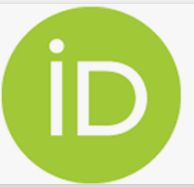 Echeverría, Margarita SoledadPontificia Universidad Católica del Ecuador, Ecuador Autor para correspondencia: mecheverria@puce.edu.ecJácome, MauricioUniversidad Israel, Ecuador. mjacome@uisrael.edu.ecResumenEl tipo de letra para cuerpo de texto es Arial 10. Esta sección incluye un párrafo de 300 palabras como máximo. Presenta una descripción general del trabajo incluyendo los siguientes aspectos sin encabezados: (1) Antecedentes: describir la pregunta o problema tratado en un contexto amplio destacando el objetivo de la investigación, (3) Métodos: describir los métodos, técnicas y procedimientos utilizados, (3) Resultados: resumir los principales hallazgos, (4) Conclusiones: indicar las conclusiones más relevantes en relación con el objetivo trazado. El resumen debe exponer una síntesis clara y concisa del trabajo.Palabras clave: palabra clave, palabra clave, palabra clave. Se escribirán de tres a seis palabras que representen los principales descriptores del artículo.AbstractFont for body text is Arial 10. This section includes a paragraph of 300 words maximum. It presents a general description of the work including the following aspects without headings: (1) Background: describe the question or problem dealt with in a broad context highlighting the objective of the research, (3) Methods: describe the methods, techniques and procedures used, (3) Results: summarize the main findings, (4) Conclusions: indicate the most relevant conclusions in relation to the objective set. The abstract should present a clear and concise summary of the work.Keywords: keyword, keyword, keyword. Three to six words will be written that represent the main descriptors of the article.IntroducciónEn la introducción se informa al lector de la importancia del estudio, el propósito y su significado en un contexto amplio. Cuando el trabajo sea descriptivo o esté dirigido a probar hipótesis (en cuyo caso se sugiere resaltar aquellas controvertidas y divergentes cuando sea necesario), la introducción debe enmarcar adecuadamente el problema y especificar las preguntas u objetivos abordados por la investigación. Por lo tanto, guíese en los siguientes puntos para su redacción: i) indique qué le motivó a realizar esta investigación; ii) explique el interés que tiene este trabajo en el contexto científico, en la sociedad y en la comunidad; iii) qué investigaciones previas y qué resultados se han obtenido de temas iguales o similares, iv) cuál es el objetivo fundamental de esta investigación y las principales conclusiones. No se recomienda más de una página de introducción, aunque en ciertos casos y dependiendo de las características de la investigación, se podría sobrepasar este límite.Revisión teórica Breve estado del arte que demuestre el manejo de literatura con referencias clave clásicas y recientes, haciendo hincapié en revistas y libros científicos.Títulos secundarios (Arial 12 en mayúsculas y minúsculas)Seguidamente, el texto se escribe en formato de párrafo normal.MétodosSe deben proporcionar suficientes detalles del enfoque para que los lectores puedan evaluar la credibilidad y el rigor del trabajo con respecto al diseño de la investigación, muestreo y recopilación de datos, precisión, análisis estadísticos y otros procedimientos. A excepción de las pruebas y los procedimientos estadísticos comunes, los pasos del enfoque que tienen precedentes en la literatura de investigación, deben estar suficientemente referenciados, ello incluye datos o cualquiera otro elemento que se haya requerido para hacer la investigación. El tipo de letra para cuerpo de texto es Arial 10.Los estudios que involucren animales o humanos y otros que requieran aprobación ética, deben mencionar la autoridad que proporcionó la aprobación y el código de aprobación ética correspondiente. Los párrafos se separarán con enter. Para la redacción de este punto guíese en los siguientes elementos: i) explique qué tipo de investigación es (descriptiva, experimental, cuasi experimental, estudio de casos, básica, aplicada, tecnológica, etc.); si fuere el caso, indique o describa el diseño del experimento, ii) indique cuál es la población o universo motivo del estudio e indique la muestra, criterios de selección y cálculo; iii) explique los métodos, técnicas e instrumentos de investigación, señale dónde y cuándo fueron aplicados.Resultados y DiscusiónEs importante que se resuman los resultados encontrados en la investigación de forma clara y concisa haciendo uso efectivo y pertinente de tablas y figuras, por lo tanto, en este punto se deberán redactar aquellos que sean trascendentales. Los resultados presentan los hallazgos obtenidos e interpretados a la luz del enfoque y método que los sustentan. Se recomienda proporcionar una interpretación suficiente de las pruebas estadísticas y otros análisis para que los puntos principales puedan ser entendidos por una audiencia amplia y multidisciplinaria de investigadores y profesionales interesados. El tipo de letra para cuerpo de texto es Arial 10.  De considerarse pertinente, la sección de resultados puede dividirse en sub-secciones. Sub sección (Arial 10 negrita Sección y subsección) El texto continúa aquí.Sub-sección (Arial 10 negrita Sección y subsección) El texto continúa aquí.Las listas con viñetas tienen este aspecto:Primera viñetaSegunda viñetaTercera viñetaLas listas numeradas se pueden agregar de la siguiente manera:Primer artículo;Segundo artículo;Tercer ítem.El texto continúa aquí.Figuras, tablas y esquemasLas figuras deben contar con una resolución de 300 dpi. Las figuras se deben citar de la siguiente manera (Figura 1).Figura 1 (Arial 8). Descripción de la figuraFuente (Arial 8). DescripciónLas tablas se deben incluir en original Excel.Las tablas se deben citar de la siguiente manera (Tabla 1).Tabla 1 (Arial 8). Descripción de la tablaFuente (Arial 8). DescripciónAñadir referencias de tablas y figuras que no sean de su autoríaSe sugiere presentar una reflexión sobre el significado de los hallazgos, por sí mismos y en relación con otras investigaciones nacionales o internacionales, cómo se pueden interpretar desde la perspectiva de estudios previos y de las hipótesis de trabajo. Analice las implicaciones que tiene su trabajo para la temática o área, según corresponda. Al mismo tiempo, pensar en cómo estos hallazgos podrían aplicarse a otros lugares y situaciones, sin generalizar demasiado. Por último, discuta las fortalezas y debilidades del trabajo y cómo podría mejorarse o ampliarse en investigaciones futuras. ConclusionesFinalmente se redactarán las conclusiones más relevantes, aquellas que tienen relación directa con los resultados y su discusión. Resuma los puntos principales de su artículo, destacando los hallazgos e implicaciones clave que desea que la gente recuerde sobre su trabajo. También, si es necesario, incluya las recomendaciones que sean oportunas en este mismo apartado.Referencias Las referencias citadas deben reseñarse en el texto. Bajo ningún caso deben incluirse referencias no citadas. Se presentarán alfabéticamente siguiendo la normativa APA vigente 7ma edición. Se exponen las más frecuentes:Para revistas científicas: en caso de tener DOI inclúyalo al final.Apellido, Inicial del nombre. (Año de publicación) Título del artículo. Título de la revista en cursiva, volumen de la revista en cursiva (número de la revista), páginas que abarca el artículo. https://doi.org/número. Para libros: en caso de tener DOI inclúyalo al finalApellido, Inicial del nombre. (Año de publicación). Título del libro en cursiva, 2da ed. (si fuera el caso). Editorial. https://doi.org/número.Para capítulos de libro: en caso de tener DOI inclúyalo al finalApellidos, A. A. y Apellidos, B. B. (Año). Título del capítulo o la entrada. En A. A. Apellidos, (Ed.), Título del libro (pp. xx-xx). Editorial. https://doi.org/número.Para tesis de grado o postgrado:Apellido, A. A. (Año). Título. (Tesis de Maestría o Doctorado). Nombre de la Institución, Lugar. https://www.xxxPara informes de gobierno:Institución u organismo (año). Nombre del documento en cursivas (Publicación, decreto, etc, número). Unidad a la que pertenece la institución u organismo. https://xxxPara artículos periodísticos:Apellido, Inicial del nombre. (día del mes del año). Título del artículo periodístico. Nombre del periódico. https://www.xxxPara diccionarios:Autor (Lugar). Concepto consultado. En el diccionario con su nombre específico. https:// www.  Para sitio web:Apellido, Inicial del Nombre. (año, día y mes ). Título de la obra o referencia. Nombre del sitio web. https://www.xxxPara videos de YouTube:Institución u organismo. [@ nombre de la cuenta]  (año, día y mes). Nombre del video consultado. [Video]. Youtube. https://www.youtube.com/xxxPara Tweet:Autor [@Nombre de la cuenta]. (año, día y mes). Texto del tweet citado. [Tweet]. Twitter. https://twitter.com/xxx Título 1Título 2Título 3Información 1DatosDatosInformación 2DatosDatos1